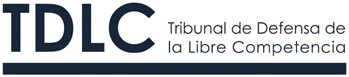 Nombre del CargoOficial de SalaDependencia DirectaSecretaria AbogadaFunciones esencialesGestión de los expediente fisicos y electrónicos Actuaciones como Ministro de feRecibir y despachar correspondencia judicialAtención de públicoTareas específicasIngresos en la página web del TribunalElaboración de cuadernos y copiasTrabajo con los Relatores y Economistas Gestión de Audiencias Generar archivo con un índice para cada causa en tramitación Realizar Borradores de Actuaciones Judiciales para la Secretaria AbogadaNotificaciones ordenadas por el Tribunal Actualización de libros de secretaríaRealizar otras labores que sean encomendadas por el TribunalAdministrar el archivo del TDLCConocimientos valoradosConocimientos acerca de la tramitación de procedimientos judiciales Conocimiento del funcionamiento de las instituciones judicialesManejo de software para la tramitación de procedimientos judicialesHabilidades específicasHabilidades de atención eficiente y cordial del públicoOrden en la administración de documentosRapidez y eficiencia en el trabajoCapacidad de adecuación a un ambiente de trabajo en equipo en el que se valora la proactividadBuena tolerancia al trabajo bajo presiónHonradez y celo en el mantenimiento de la confidencialidadCapacidad de aprender rápido y adaptarse a los cambios en la organización y en las laboresCaracterísticas CurricularesTodos aquellos exigidos para ingresar a la Administración del Estado y al Poder Judicial, establecidos en el artículo 11 de la Ley N° 18.834 que Aprueba el Estatuto Administrativo, y en el artículo 295 del Código Orgánico de Tribunales, respectivamente.Dedicación exclusiva.Experiencia valoradaExperiencia dentro del Sistema Judicial a cargo de labores jurídico-administrativas